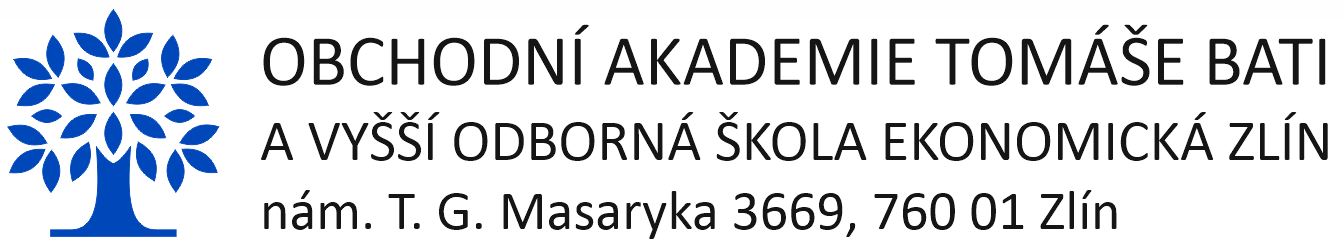 Formulář pro hodnocení absolventské práce (dále jen AP)Posudek absolventské práceJméno studenta: 	vedoucí/oponent AP:		školní rok:Téma AP:Hodnocení jednotlivých kritérií:Upozornění: Pokud jedno z kritérií hodnocení AP bude ohodnoceno stupněm 4,  stává se práce NEVYHOVUJÍCÍ pro obhajobu!Připomínky k práci:Otázky k obhajobě:Práce splňuje kritéria pro obhajobu AP.	Práce nesplňuje kritéria pro obhajobu AP (minimálně jedno kritérium hodnoceno 0 body).	Ve Zlíně dne: 	podpis hodnotitele APKritéria hodnoceníKritéria hodnoceníPočet bodů (0–10)1Náročnost tématu práce2Splnění cílů práce3Teoretická část práce4Praktická (analytická) část práce5Praktická (řešící) část práce6Formální úroveň práceCelkový počet bodů (0 – 60)Celkový počet bodů (0 – 60)0 bodůnesplněno (odpovídá stupni 4 – nevyhovující)1–4 bodysplněno pouze na úrovni základních požadavků (odpovídá stupni 3 – dobře)5–7 bodysplněno s jistými, ale ne kritickými nedostatky (odpovídá stupni 2 – velmi dobře)8–10 bodůSplněno nadstandardně (odpovídá stupni 1 – výborně)